CURRICULUM ForUNDERGRADUATE DEGREE COURSE INBACHELOR OF SCIENCE                                                              (HOTEL MANAGEMENT)[W.E.F. 2019-20]CHOICE BASED CREDIT SYSTEM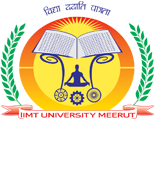 IIMT University, Meerut(Established by Govt. of U.P. vide U.P Act No. 32 of 2016)FUNDAMENTALS OF FOOD PRODUCTION – I(HM-111)Course Objective:- The Student will get knowledge about: Know the history of cooking, its modern developments and develop brief idea of various cuisines; Understand the professional requirements of kitchen personnel and the importance and maintenance of hygiene;Have insight of kitchen organization, duties and responsibilities of kitchen staff, workflow, and kitchen equipments;Have through knowledge of methods of cooking and understanding raw materials.Know in detail about Indian cuisine.Learning outcome:-At the end of course the student should know about:-History of cooking, its modern developments.Kitchen and personal hygiene.Kitchen organization.Methods of cooking, knowledge of raw materialsDetailed Indian cuisine.REFERENCE BOOKS:Theory of Cookery- K.AroraThe Art of Culinary PreparationsTheory of Catering- Kinton & CessaraniFUNDAMENTALS OF FOOD AND BEVERAGE SERVICE– I(HM-112)Course Objective:- The Student will get knowledge about:1. Develop an insight into the growth of Catering Industry. In the world from medieval period              till recent times.2. Understand the different components of the catering industry) the functions of various     departments of a hotel, and their relationship with Food & Beverage service department, in        order to acquire professional Competence at basic levels in the principles of Food service      and its related activities.3. Acquire the requisite technical skills for competent service of Food and Beverage4. Understand different non-alcoholic beverages with their preparation and services.Learning outcome:-    At the end of course the student should know about:-1. Understand the role of F & B department its functions and staffing2. Identify and use the different types of restaurant equipment’s.3. Understand the Professional attributes of F& B staff.4. Understand the role of Ancillary deportment in F&BREFERENCE BOOKS1. Food & beverage training manual- Sudhir Andrews2. The waiter-fuller and curie3. Food and beverage service-D.R. Liilicrap4. Modern restaurant service –John fullerFUNDAMENTALS OF FRONT OFFICE OPERATIONS – IHM-113Course Objective:- The Student will get knowledge about:Classification and categorization of Hotels and its Evolution.Duties & responsibilities of the staff in the different sections.Types of rooms, food plan, Tariff and room rent.Importance, Modes, Tools of reservation.Basic Terminologies of front officeLearning outcome:- By the end of this course student would be able to:Understand the evolution, meaning and classifications of Hotel.Understand the various layouts of Front office in the Hotel. He would become aware of attributes and hierarchy of front office staff.Understand and able to handle guest reservations.REFERENCE BOOKSHotel Front Office Management – James.A. BardiFront Office Management – S.K. BhatnagarFUNDAMENTALS OF ACCOMODATION OPERATIONS – I                                                                HM-114Course Objective:-The students will get knowledge about:1. Organization, function of Housekeeping department and its different sections.2. Different departments Housekeeping co-ordinates with.3. Procedure of cleaning different status of room.4. Cleaning equipments and cleaning agent.Learning outcome:-By end of this semester students able to know about:1. Understand the structure function, Importance and different section of housekeeping     department.  2. Co-ordination with other department of hotel.3. Perform different types of cleaning.4. Handling of cleaning equipment & cleaning agents.Reference books:Sudhir Andrews: Hotel HousekeepingJoan C. Branson: Hotel, Hostel & Hospital HousekeepingGeorgi ra Tucker: The Professional HousekeeperRose Mary & Heinemann: Housekeeping Management for HotelsDevid Allen, Hutchinson: Accommodation & Cleaning ServicesG. Raghubalan – Hotel Housekeeping                                                        ENGLISH COMMUNICATION                                                                               NHU-111                                            Recommended Readings:Fluency in English- Part II, Oxford University Press, 2006. Business English, Pearson, 2008. Language, Literature and Creativity,Orient Blackswan, 2013. Language through Literature (forthcoming)ed.Dr.GauriMishra,Dr Ranjana Kaul, Dr Brati BiswasOxford Guide to writing and speaking , John Seely, O.U.P                                                                                                                                               Effective Technical Communication, M.Asraf Rizvi, Tata McGraw HillEnglish Grammar & composition,Wren & MartinTechnical Communication, Meenakshi Raman & Sangeeta RamanFOOD SCIENCE AND NUTRITIONHM –115 Course Objective:- The student will get knowledge about1.   The significance of food in his daily life2.   The terms like food, health, nutrition, malnutrition, and nutritional status.3.   Calculation of recommended dietary allowances4.   Understand the relationship of macro & micro nutrients to healthLearning outcome:-By the end of this course student would be able to1. Understand the importance of nutrition and good health in his day to day life. 2. Know the composition, functions sources of nutrients.3. Understand the effects of excess & deficiency of nutrients.4. Modify attitudes and practices of use existing nutritionREFERENCE BOOKS1. Food Science & Nutrition – Sunetra Roday2. Food hygiene and Sanitation - Sunetra Roda3. Food Science- Potter and HotchkinFUNDAMENTALS OF FOOD PRODUCTION LAB-IHM –IIIP Learning outcome:-Course Objective:- The student will get knowledge about:-Identification of various kitchen equipments.Preparation of various kind of stock.Identification of cooking ingredients.Learning outcome:-By the end of this course student would be able to:-Identify various equipment’s used in kitchen.Preparation of various vegetable cuts.Basic preparation technIques..REFERENCE BOOKSTheory of Cookery, the Art of Culinary Preparations                      FUNDAMENTALS OF FOOD AND BEVERAGE SERVICE LAB-I                                                                              HM-112PLearning outcome:-Course Objective:- The student will get knowledge about:-Various equipmentS used in restaurant service.Various cleaning and polishing methods.Basic service techniques.Learning outcome:-By the end of this course student would be able to:-Use various equipments and their proper use.Do service of various service forms.Prepare various napkin folds. REFERENCE BOOKS1. Mastering restaurant service-H.L.craschnell and Nobis2. Food abd beverage training manual-Sudhir Andrews3. The waiter-fuller and curie4. Food and beverage service-D.R.Liilicrap5. Modern restaurant service –John fuller6.Essential table service-John fuller                              FUNDAMENTALS OF FRONT OFFICE OPERATIONS LAB-I                                                                            HM-113PLearning outcome:-Course Objective:- The student will get knowledge about:-SOP for left luggage.Process and working of cashier desk.Working of bell desk.Learning outcome:-By the end of this course student would be able to:-Fill various Performa’s of front office.Welcome guest.Handle telephone at front desk. REFERENCE BOOKSHotel Front Office Management – James.A. BardiFront Office Management – S.K. Bhatnagar                              FUNDAMENTALS OF ACCOMMODATION OPERATIONS LAB-I                                                                                             HM-114PLearning outcome:-Course Objective:- The student will get knowledge about:-Layout of various rooms.Standard supplies and amenities in various rooms.Care and maintenance of various surfaces.Learning outcome:-By the end of this course student would be able to:-Do bed making and room layout.Prepare trolley setup for various types of rooms.Classify various types of cleaning agents.Reference books:Sudhir Andrews: Hotel HousekeepingJoan C. Branson: Hotel, Hostel & Hospital HousekeepingGeorgi ra Tucker: The Professional HousekeeperRose Mary & Heinemann: Housekeeping Management for HotelsDevid Allen, Hutchinson: Accommodation & Cleaning ServicesSecond SemesterFOOD PRODUCTION-IIHM-121Course Objective:- The Student will get knowledge about:The various commodities required for food production, their market forms, selection, storage and use.The fundamentals of menu planning & standard recipesThe basic culinary skillsThe bread& cake making process and various pastesLearning outcome:- At the end of course the student should know about:-Various commodities.Menu planning and standard recipe.Culinary skills.Bakery science.Books recommended:-K. Arora & K.N. Gupta – Theory of cookeryFOOD AND BEVERAGE SERVICE-II HM - 122 Course Objective:- The Student will get knowledge about:1. Understand various restaurant services.2. Understand type of meal and menu.3. Develop knowledge of the restaurant control system.4. Understand the processing manufacturing and service of cigar and cigarettes.Learning outcome:-	At the end of course the student should know about1. Understand the difference among various services Eg. American Service, Russian Service, English Service, French Service.2. Understand the various types of standard Menus used in star hotels3. Understand the Food & Beverages Outlets Operation Control System.4. Understand about the tobacco products that are used in the star hotels.REFERENCE BOOKS1. Mastering restaurant service-H.L.craschnell and Nobis2. Food and beverage training manual- Sudhir Andrews3. The waiter-fuller and curieFront Office-II HM-123Course Objective:-  The Student will get knowledge about:1. Registration, its types, importance and other aspects.2. Check in procedure for various categories of guest.3. Meaning and Procedure of Night Auditing.4. Room Tariff Fixation.Learning outcome:- By the end of this course student would be able toUnderstand and handle FIT & GIT guest arrival.Understand the procedure of Night Auditing and various reports prepared by night auditorUnderstand various types of Tariff found in Hotels.Understand Room Keys HandlingReference BooksHotel Front Office Management – James. A .BardiFront Office Management – S.K BhatnagarACCOMMODATION OPERATION - IIHM-124Course Objective:- The students will get knowledge about:1. The public area cleaning task.2. Floors – types of floor finishes, methods of cleaning.3. Learn about inspection of guest room.4. Cleaning and care of metals: Brass, silver etc. and their compositions.Learning outcome:-By end of this semester students able to know about:-1. The different area of hotel and their cleaning process.2. Wall and floor finishes and their use in hotel.3. Experience of all housekeeping routines system.4. The uses and composition metal, leather glass, wood etc.REFERENCE BOOKS:Sudhir Andrews: Hotel HousekeepingJoan C. Branson: Hotel, Hostel & Hospital HousekeepingGeorgi ra Tucker: The Professional HousekeeperRose Mary & Heinemann: Housekeeping Management for HotelsDevid Allen, Hutchinson: Accommodation & Cleaning ServicesAPPLICATION OF COMPUTERSHM - 125Course Objective:- The student will get knowledge about1.   Computer fundamentals2.   Basics of DOS3     Operating systemsLearning outcome:-By the end of this course student would be able to Know1.  Classification of Computers2.  components and generations of computer3. . Various networking conceptsReference Books:  Management Information Systems, Effy Oz.                                  The Complete Reference 2000.HOTEL ENGINEERINGHM-125Course Objective:- The student will get knowledge about1.   Overview of hotel Maintenance Department2.   Basic knowledge of working of air conditioner. 3    Basic knowledge of escalator, moving walkS. Learning outcome:-By the end of this course student would be able to know:1.  Hierarchy of hotel maintenance department2.  Working of various equipments3.  Concept of heat removalReferences:-Tarun Bansal: Hotel Engineering Aman PublishersFOOD PRODUCTION –LAB IIHM – 121PCourse Objective:- The student will get knowledge about1.  Identification of various types of fish.2.   Identification of various cuts of meat.3    Preparation of various salads and soups.Learning outcome:-By the end of this course student should be able to:Prepare various cuts of fish.Prepare various salads.Prepare various pastries.Books recommended:-K.Arora& K.N.Gupta – Theory of cookeryPhilip Thangam- Modern cookery for teaching & The trade.FOOD AND BEVERAGE SERVICE –LAB IIHM-122P Course Objective:- The student will get knowledge about1.  Table layout for various types of breakfasts.2.   Opening and Closing procedures of a restaurant.3.    Handling guest complaints.Learning outcome:-By the end of this course student should be able to:Setup room service trolley and trays.Take orders for food and process it to the kitchen.Serve Cigarettes & Cigars to guest.REFERENCE BOOKS1. Mastering restaurant service-H.L.craschnell and Nobis2. Food and beverage training manual-Sudhir Andrews3. The waiter-fuller and curieFRONT OFFICE LAB-IIHM – 123PCourse Objective:- The student will get knowledge about1.  Basic idea about the function of front office.2.   reading and updating guest’s profile in reservation.3    Assisting the guest during check-in.Learning outcome:-By the end of this course student would be able to know:1.  Creating reservations and updating guest profile.2.   Message and email handling for guest.3. . issuing key, and understanding the functions of key.Reference BooksHotel Front Office Management – James. A .BardiFront Office Management – S.K BhatnagarACCOMMODATION OPERATION-LAB II   HM-124PCourse Objective:- The student will get knowledge about1.   Servicing of guest rooms2.   Different types of beds used in housekeeping department.3    Various records maintained in housekeeping.Learning outcome:-By the end of this course student would be able to know:1.  Prepare guest room.2.   Execute different style of bed making.3.  Maintain and prepare various records.  Third SemesterIndustrial Training VivaHM - 231 Course Objective:The Student will get knowledge about:All the sections of Hotel Operations and its functionary.Learning outcome:- By the end of this course student would be able to:Perform the duties of various department of the Hotel and able to select the right department for his career.Fourth SemesterFOOD PRODUCTION-IIIHM-241 Course Objective:- The Student will get knowledge about:The various types of soups, sauces and stocks.Food commodities.Fish and poultry.Meat and porkLearning outcome:-At the end of course the student will have the knowledge about:-Basics of continental cookery.Soups, sauces and stocks.Various food commodities.Deep knowledge of fish, poultry, meat, pork, their cuts and usageBooks recommended:-Gisslen Wayne – Professional Cookery (John Wiley and Sons)Montage – Larousse gasrtronomique (Himalaya publishing group)FOOD AND BEVERAGE SERVICE–III HM-242Course Objective:- The Student will get knowledge about:1. Understand the viticulture and Vinification.2. Understand different types of Wines, Their classification storage & services.3. Know about the different wine producing countries, their specialty wine4. The wine quality laws governing the major wine producing countries.Learning outcome:-At the end of course the student will have the knowledge about:-1. Understand the making process of Beer.2. Understand the making and service process of National & International Wines.3. Understand the Wine law of Wine producing Countries.4. Understand the Food and matching wine service harmony.REFERENCE BOOKS:Modern restaurants service –John fullerFood and beverage service-Dennis R.Lillicrap and John cousins.FRONT OFFICE MANAGEMENT  HM-243Course Objective:- The Student will get knowledge about:1. Handling guest mails, messages, enquires and guest complains.2. Safety deposit & Wake-up Call procedure3. The tasks performed at bell desk.4. Meaning and reason of Black listing the guestLearning outcome:- By the end of this course student would be able to:1. Handle various guest services.2. Handle various jobs performed at Bell Desk 3. Understand the Job profile of Door man and Parking Attendant4. Understand the activities performed by Receptionist during various shifts.REFERENCE BOOKSPrinciples of Front Office Operations – Sue BakerFront Office Management – S.K. BhatnagarFront Office Procedures – Michael. L. Kasavana                      Hotel Front Office Management – James. A. Bardi.ACCOMMODATION OPERATION– IIIHM-244Course Objective:- The students will get knowledge about:-1. Planning and organizing of the linen room and uniform room.2. Purchasing cycle and procedure of linen 3. Activities in sewing room and laundry4. Some knowledge about fiber, fabrics and yarn.Learning outcome:-By end of this semester students able to know about:-1. Different types of linen and their purchasing procedure.2. Sewing room activities and managing uniform room.3. Different types of laundry and stain removal procedure.4. Fiber, fabrics, yarn and their uses in hotelREFERENCE BOOKS      Hotel Management and Operations - Michael J. O'Fallon, Denney G. RutherfordFOOD AND BEVERAGE CONTROLS HM – 245Course Objective:- The student will get knowledge about1. The term, importance and relation to nutrition2. The composition and nutritive value of food items3. Know the changes occurring in various foodstuffs as a result of processing and cooking. 4. Different methods for improving the quality of food preparationsLearning outcome:-By the end of this course student would be able to1. Understand and define the relevant terms in food preparation2. Compare the nutritive value of food stuffs3. Understand effect of various cooking methods and processing on nutritive value of food stuffs4. Improve the quality of foods by using germination, supplementation, and fortification REFERENCE BOOKS1. Mastering restaurant service-H.L. Craschnell and Nobis2. Food abd beverage training manual-Sudhir Andrews	Human Values and Professional EthicsHM–246ACourse Objective:The Student will get knowledge about:To help students distinguish between values and skills, and understand the need, basic guidelines, content and process of value education.To help students initiate a process of dialog within themselves to know what they ‘really want to be’ in their life and professionTo help students understand the meaning of happiness and prosperity for a human being.To facilitate the students to understand harmony at all the levels of human living, and live accordingly.To facilitate the students in applying the understanding of harmony in existence in their profession and lead an ethical lifeLearning outcome:- By the end of this course student would be able toOn completion of this course, the students will be able toUnderstand the significance of value inputs in a classroom, distinguish between values and skills, understand the need, basic guidelines, content and process of value education, explore the meaning of happiness and prosperity and do a correct appraisal of the current scenario in the societyDistinguish between the Self and the Body, understand the meaning of Harmony in the Self the Co-existence of Self and Body.Understand the value of harmonious relationship based on trust, respect and other naturally acceptable feelings in human-human relationships and explore their role in ensuring a harmonious societyUnderstand the harmony in nature and existence, and work out their mutually fulfilling participation in the nature.Distinguish between ethical and unethical practices, and start working out the strategy to actualize a harmonious environment wherever they work.INDIAN HERITAGEHM-246BCourse Objective:- The Student will get knowledge about:1. To understand the Evolution of Indian culture. 2. Knowledge about various scriptures. 3. Knowledge about various Indian performing arts. 4. Understanding various Indian paintings.Learning outcome:-By the end of this course student would be able toUnderstand our cultural values.Understand Indian historyUnderstand various dance forms, art and sculptures.Books for Reference: 1. Ram Acharya – Tourism and cultural heritage of India 2. S. Radha Krishnan – Indian philosophy 3. Ananda k. Kumara swami – Indian and south east Asian architecture 4. R. Shamashastry – History of the Dharma sastras.FOOD PRODUCTION LAB-III HM-241PCourse Objective:- The Student will get knowledge about:Regional cuisine.Core ingredients of various cuisines. Food presentation.Learning outcome:-By the end of this course student would be able toPrepare various regional cuisines.Garnish and plating of food.Presentation of food.Books recommended:-Gisslen Wayne – Professional Cookery (John Wiley and Sons)Montage – Larousse gasrtronomique (Himalaya publishing group)FOOD AND BEVERAGE SERVICE LAB-III HM-242PCourse Objective:- The Student will get knowledge about:Service of Wine.Service of Beer.Service of Spirits and Liqueurs.Learning outcome:-By the end of this course student would be able toServe red wine, white wine and champagne.Serve beer.Serve Whiskey, Rum, Vodka ,brandy etcMatch Wine with food.REFERENCE BOOKS:Modern restaurants service –John fullerFood and beverage service-Dennis R. Lillicrap and John cousinsFRONT OFFICE MANAGEMENT LAB HM -243PCourse Objective:- The Student will get knowledge about:In depth knowledge about how Hotel function in regards to front office.Situation handling with problems solving skills for guest satisfaction.Depth  knowledge about the hotel’s reservation and registration process.Learning outcome:-By the end of this course student would be able to:-How to take check-in and maintain the guest records.Processing with amending guest reservation.Updating the guest profile with all the tracks with records for further reference.REFERENCE BOOKS:Modern restaurants service –John fullerFood and beverage service-Dennis R.Lillicrap and John cousinsACCOMMODATION OPERATION LAB-III HM-244PCourse Objective:- The Student will get knowledge about:Laundry Operations.How to remove stains.Knowledge about different types of flowers.Learning outcome:-By the end of this course student would be able to:-Types of laundry layout of different hotels.Different types of satin.Different types of flower arrangements.REFERENCE BOOKS      Hotel Management and Operations - Michael J. O'Fallon, Denney G. RutherfordFifth SemesterADVANCED FOOD PRODUCTION OPERATIONS – IHM-351 Course Objective:- The Student will get knowledge about:Various types of quantity kitchenConvenience food and fast foodBakery kitchenDesserts Learning outcome:-By the end of this course student would be able to:The management and functioning of Quantity Kitchen.Various convenience foods and fast foods.Functioning of bakery kitchen.Knowledge of basic desserts.Books recommended:-Gisslenwayne – professional cookery (john wiley and sons)Montage – Larousse gasrtronomique (Himalaya publishing group)ADVANCED FOOD AND BEVERAGE SERVICE HM-352Course Objectives:-The student will get knowledge about:Understanding the process of distillation of spirits and the types of stills used for the same. Acquire the requisite technical skills for complete competent service of Alcoholic beverages and specially based on spiritsUnderstand cocktails – their preparation – presentation and service.Learning Outcome:-By the end of this course student would be able to:Define spirits and classify them.Understand distillation Process.Understand various production processes of spirits (Whisky, Brandy, Gin, Vodka& Rum) and their characteristics with brands.Understand traditional spirits (Tequila, Absinthe, Tiquira, Ouzo etc).Understand the production of liqueurs.Able to know the flavor, base and colour of liqueurs.Understand the various methods of making cocktails.Understand the points while making the cocktails.REFERENCE BOOKS:Modern restaurants service –John fullerFood and beverage service-Dennis R.Lillicrap and John cousinsFRONT OFFICE MANAGEMENT – IHM-353Course Objective:-  The Student will get knowledge about:-Check out procedure followed in the hotelIllustrate Foreign Exchange Encashment procedureDifferent methods of settlement – Cash & Credit.Different types of accounts, folios, vouchers prepared at front desk. Learning outcome:- By the end of this course student would be able to:-Understand and handle check-out procedure.Understand the procedure of settling guest bills.Understand Forex exchange encashment procedure.Understand front office accounting procedure and the formats which are prepared at front office.Reference books:Dennis L. Foster: Back Office Operation &Admn.Sudhir Andrews: Hotel Front OfficeKasavana& Brooks: Managing Front office OperationsJatashankar R. Tewari- Hotel Front Office Operations & ManagementACCOMMODATION MANAGEMENT -IHM - 354Course Objective:- The Student will get knowledge about:Managing housekeeping personalPlanning and organizing of the department Safety awareness, accident and first aid box.Budgeting and Store room controlUnderstanding the significance of contracts and OutsourcingLearning outcome:-By the end of this course student would be able to:Gain an insight into the process of recruitment, hiring, selection, orientation, training, motivation etcUnderstanding the steps involved in the planning process.Understanding the concept preparing, outline housekeeping different expanses.Understanding the concept of par stock and par level.The types of contracts and various services offered on contract basis in housekeeping.Text ReadingSudhir Andrews: Hotel HousekeepingJoan C. Branson: Hotel, Hostel & Hospital HousekeepingGeorgira Tucker: The Professional HousekeeperRose Mary & Heinemann: Housekeeping Management for HotelsG. Raghubalan – Hotel HousekeepingBHM-355Generic elective to be decided by universityADVANCED FOOD PRODUCTION LAB-IHM-351PCourse objective:- The students will get the knowledge of:Various types of appetizers and their garnishes.Varieties of sandwiches.Assorted bakery desserts..Learning outcome:-By the end of this course student would be able to:Prepare various appetizers with appropriate garnish.Prepare various breads.Prepare exotic bakery desserts.Books recommended:-Gisslenwayne – professional cookery (john wiley and sons)Montage – Larousse gasrtronomique (Himalaya publishing group)ADVANCE FOOD AND BEVERAGE SERVICE LAB-IHM-352PCourse objective:- The students will get the knowledge of:Various activities involved in planning banquets.Various seating layouts for banquets.Gueridon Service.Learning outcome:-By the end of this course student would be able to:.Plan and organizes various types of banquets.Brief team about the function.Prepare various dishes on gueridon.REFERENCE BOOKS:Modern restaurants service –John fullerFRONT OFFICE MANAGEMENT LAB-IHM-353PCourse objective:- The students will get the knowledge of:In depth knowledge about hotel PMS system.Understanding the billing and Forex exchange.Crisis management in terms of sudden system shutdown.Learning outcome:-By the end of this course student would be able to:.The working and operating of PMS system.Checking out the gust with the complete billing process.Planning and management during system shutdown.REFERENCE BOOKSPrinciples of Front Office Operations – Sue BakerFront Office Management – S.K. BhatnagarFront Office Procedures – Michael. L. KasavanaACCOMMODATION MANAGEMENT LAB-IHM-354PCourse objective:- The students will get the knowledge of:To know about team cleaning.How to make checklist.Bed making.Learning outcome:-By the end of this course student would be able to:Different work in a team.Types of checklist.How many types of bed making.REFERENCE BOOKS   Hotel Management and Operations - Michael J. O'Fallon, Denney G. RutherfordSixth SemesterADVANCED FOOD PRODUCTION-IIHM - 361 Course Objective:- The Student will get knowledge about:Kitchen ManagementQuality ControlRecords And FormatsHerbs And Wines Used In CookingSaladsLearning outcome:-By the end of this course student would be able to:The management and functioning of Kitchen.Various kitchen records and formats.Control of quality in kitchen.Knowledge of herbs and winesIn- depth knowledge of saladsBooks recommended:-K.Arora&K.N.Gupta – Theory of cookeryPhilip Thangam – Modern cookery for teaching &The Trade (Orient Longmans ltd)Gisslenwayne – professional cookery (john wiley and sons)ADVANCED FOOD AND BEVERAGE SERVICE-IIHM -362 Course Objectives:-The student will get knowledge about:Understanding the process of specialized Service like gueridon service and their need etc. The students will come to know about the importance of buffet & Banquet management in Hospitality Industry.The students will come to know the handling ODC &managing event.Acquire the requisite technical skills for complete competent service of food and beverage.Learning Outcome:-By the end of this course student would be able to:Understand gueridon service in restaurants.Have knowledge the name of equipments used on guerdon trolley.Understand the food preparation technique for gueridon serviceUnderstand the recipes of dishes like Crepe Suzette, Banana Flambe etc.Have knowledge about the buffet set up and sequencing of dish at buffet.Understand the difference between formal and informal banquet.Understand banquet protocol and toast procedure.Prepare seating Plans.Execute outdoor catering functions.References:-Dennis R Lilicrap Food and Beverage ServiceMatt A Casdo Food and Beverage ServiceMichael M Coltman Beverage Management                                                          FRONT OFFICE-IIHM-363Course Objective:-  The Student will get knowledge about:-To associate the Yield Management concept To understand the Timeshare and Vacation Ownership concept To be aware of the essentials of Spa & Salon ManagementTo understand the fundamentals of Human Resource Management.Learning outcome:- By the end of this course student would be able to:-Elements of yield ManagementHuman resource DevelopmemtMeasuring yield (formulas)Reference books:Dennis L. Foster: Back Office Operation &Admn.Sudhir Andrews: Hotel Front OfficeKasavana& Brooks: Managing Front office Operations      ACCOMMODATION MANAGEMENT-IIHM - 364Course Objective:- 	The Student will get knowledge about:-Apply the elements of art in designing interiors.Interior decoration and horticulture which includes flower arrangement.Importance of renovation in housekeeping.Learning outcome:-By the end of this course student would be able to:-Principle of design while coordinating interiors.The significant role played by color, light, floor finishes, wall covering, various kind of window treatments.The different types of renovation differentiate between refurbishing and redecoration.TEXT READINGSJohn C. Branson – Hotel .Hostel & Hospital House KeepingGeorgira Tucker – The Professional HousekeeperAnne Effelsberg – Flower ArrangingJohn Ambulan/Andrews – First Aid ManualSudhir Andrews: Hotel HousekeepingG. Raghubalan – Hotel Housekeeping Joan C. Branson: Hotel, Hostel & Hospital HousekeepingFOOD & BEVERAGE MANAGEMENTHM-365AObjectives:-The student will get knowledge about:-To develop optimum level of knowledge and skills in the students so as they are capable to independently manage F & B Service outlet in Hospitality Industry.To make them aware of Portion control, cost controls and sales analysis.To make them aware about Menu Merchandising.To teach about different types of formats used in Inventory.Learning Outcome:-By the end of this course student would be able to:-Understand different types of purchase and purchasing procedures.Understand the importance of receiving, issuing and storing control.Understand food &beverage operation control system (K.O.T., B.O.T., Billing etc.).Understand inventory management system.References:-Levinson, Food and Beverage OperationsLillycrap, Food and Beverage ServiceFood & Beverage Management,Bernand DavisFood and Beverage Cost Control,Lea R. Dopson                                             FACIITY PLANNING HM – 365BCourse Objective:-  The Student will get knowledge about:- Hotel design considerations  Illustrate facility planning in hotels Summarize the star classification of hotel Making the students aware of restaurant and kitchen planning.Project managementLearning outcome:- By the end of this course student would be able to:-Understand and design considerations and thumb rule.Understand the procedure of SLP. Understand and able to evaluate star classification. Understand planning and designing of restaurant and kitchen and project Mgt.Reference books:Tarun Bansal—Hotel Facility Planning  ADVANCED FOOD PRODUCTION LAB-II HM-361PCourse ObjectiveThe students will get knowledge about: Various international cuisinesPreparation of various breads.Preparation of various sponges and cakes.Learning outcomeBy the end of this semester students should be able to :Prepare various international cuisines.Prepare various kinds of breads.Prepare various sponges and cakes.Prepare various bakery desserts.Books recommended:-K.Arora& K.N.Gupta – Theory of cookeryPhilip Thangam – Modern cookery for teaching &The Trade (Orient Longmans ltd)Gisslen wayne – professional cookery (john wiley and sons)Montage – Larousse gasrtronomique (Himalaya publishing group)ADVANCED FOOD AND BEVERAGE SERVICE LAB-II HM-362PCourse ObjectiveThe students will get knowledge about: 1. How to prepare duty roasters in context with restaurant.2. How to draft standard operating systems for various operations.3. How to prepare job analysis and job description.Learning outcomeBy the end of this semester students should be able to :1. Conduct briefing and de briefing.2. Prepare duty roaster for various outlets.3.  Supervise food and beverage operations.References:-Dennis R Lilicrap Food and Beverage ServiceMatt A Casdo Food and Beverage ServiceMichael M Coltman Beverage ManagementFRONT OFFICE MANAGEMENT LAB-IIHM-363PCourse ObjectiveThe students will get knowledge about: Various mathematical equations and calculations in front office.Occupancy forecast report for establishing yield management.Various vouchers in front office.Learning outcomeBy the end of this semester students should be able to :Prepare various reports and vouchers in front office.Prepare night auditor’s report.Various reports generated by night receptionist. References:-Dennis R Lilicrap Food and Beverage ServiceMatt A Casdo Food and Beverage ServiceMichael M Coltman Beverage ManagementACCOMODATION MANAGEMENT LAB-IIHM-364PCourse ObjectiveThe students will get knowledge about: Various standard operating procedures for skill oriented tasks.Indenting and costing for various themes related to hospitality industry.Various furniture’s and fixtures for guest room layout. Learning outcomeBy the end of this semester students should be able to :Execute various standard operating procedures.Handle and perform fire fighting drill.Perform basic first aid tasks.References:-TEXT READINGSJohn C. Branson – Hotel .Hostel & Hospital House KeepingGeorgira Tucker – The Professional HousekeeperAnne Effelsberg – Flower ArrangingJohn Ambulan/Andrews – First Aid ManualUnitCourse TopicsTotal Hours     1INTRODUCTION TO COOKERYLevels of skills and experiences, Attitudes and behaviour in the kitchen, Personal hygiene, Cleaning and up keep of working area, Uniforms & protective clothing, Safety procedure in handling equipmentCULINARY HISTORYOrigin of modern cookeryHIERARCHY OF  KITCHEN DEPARTMENTClassical Brigade ,modern staffing in various category hotelsRoles of executive chef, Duties and responsibilities of various chefs, Co-operation with other departmentsAIMS & OBJECTS OF COOKING FOODAims and objectives of cooking food, Techniques used in pre-preparation, Techniques used in preparation     15     2METHODS OF COOKING FOODRoasting, Grilling, Frying, Baking, Broiling, Poaching , Boiling, Principles of each of the above, Care and precautions to be taken, Selection of food for each type of cookingSOUPSClassification with examples, Basic recipes of Consommé with 10 Garnishes     10      3BASIC PRINCIPLES OF FOOD PRODUCTION – IVEGETABLE AND FRUIT COOKERYIntroduction – classification of vegetables, Cuts of vegetables, Classification of fruits, Uses of fruits & vegetables in cookerySTOCKSDefinition of stock, Types of stock, Preparation of stock, Recipes ,Storage of stocks, Uses of stocks Care and precautionsSAUCESClassification of sauces ,Recipes for mother sauces ,Storage & precautionsCULINARY TERMSList of culinary (common and basic) terms ,Explanation with examples    10     4COMMODITIES:i)   Shortenings (Fats & Oils)       Role of Shortenings , Varieties of Shortenings , Advantages and Disadvantages of using various ,Shortenings, Fats & Oil – Types, varietiesii)   Raising Agents       Classification of Raising Agents , Role of Raising Agents         Actions and Reactions     iii)  Thickening Agents           A.   Classification of thickening agents ,      B.   Role of Thickening agentsiv)   Sugar - Importance of Sugar , Types of Sugar, Cooking of Sugar – various     10UnitCourse TopicsTotal Hours      1THE HOTEL & CATERING INDUSTRYIntroduction to   the   Hotel   Industry and Growth of the hotel Industry in India. Role of Catering establishment in the travel/tourism industry. Types of F&B operations Classification of Commercial, Residential/Non-residential Welfare Catering - Industrial/Institutional/Transport such as air, road, rail, sea, etc. Structure of the catering industry - a brief description of each.DEPARTMENTAL ORGANISATION & STAFFINGOrganisation of F&B department of hotel, Principal staff of various types of F&B operations, French terms related to F&B staffDuties & responsibilities of F&B staff, Attributes of a waiterPersonal hygiene, Grooming of F & B staffInter-departmental relationships     10      2F & B SERVICE EQUIPMENTFamiliarization & Selection factors of:Cutlery, Crockery, Glassware, Flatware, Hollowware, All other equipment used in F&B Service, French terms related to the aboveSOUPSClassification with examples, Basic recipes of Consommé with 10 Garnishes   10      3I  FOOD SERVICE AREAS (F & B OUTLETS)Specialty Restaurants, Coffee Shop, Cafeteria, Fast Food (Quick Service Restaurants), Grill Room, Banquets, Bar, Vending MachinesDiscothequeII  ANCILLIARY DEPARTMENTSPantry, Food pick-up area, Store, Linen room, Kitchen stewarding    10      4NON-ALCOHOLIC BEVERAGESClassification (Nourishing, Stimulating and Refreshing beverages)A. Tea -  Origin & Manufacture,  Types & BrandsB. Coffee - Origin & Manufacture,   Types & BrandsC. Juices and Soft DrinksD. Cocoa & Malted Beverages -  Origin & Manufacture     15UnitCourse TopicsTotal Hours     1INTRODUCTION TO TOURISM, HOSPITALITY & HOTEL INDUSTRYTourism and its importance, Hospitality and its originHotels, their evolution and growth    05      2CLASSIFICATION OF HOTELSSize, Star, Location & clientele, Ownership ,basis, Independent hotelsManagement contracted hotel ,Chains, Franchise/Affiliated, Supplementary accommodationTime shares and condominiumTIME SHARE & VACATION OWNERSHIPWhat is time share? Referral chains & condominiumsHow is it different from hotel business?Classification of timesharesTypes of accommodation and their size     10     3TYPES OF ROOMSSingle, Double, Twin, Suites      05       4FRONT OFFICE ORGANIZATIONBrief Introduction to hotel core area with a special reference to Front office.Function areas, Front office hierarchy, Duties and responsibilities, Personality traits, LayoutFront office equipment (non-automated, semi-automated and automated)FunctionsProcedures and records     10UnitCourse TopicsTotal Hours       1Housekeeping As A Department:Importance of housekeeping.	Responsibilities of housekeeping department and housekeeping layout. Interdepartmental co-operation & co-ordination of Housekeeping.Different sections of Housekeeping departments.Organization Structure Of Housekeeping Department:Small hotels, Medium hotels, large hotels.Duties & responsibilities of Executive Housekeeping.Duties & responsibilities of Housekeeping Staff.   10      2Guest Rooms-Types of guest room with sizes. Guest room status report.Floor rules,Service and facilities offered by various hotel.   05      3Cleaning Organization Principles of cleaning ,Method of organizing cleaning Frequency of cleaning daily, periodic and special.Design features that simplify cleaning.    05      4Cleaning equipment:General considerations & selections, Classification & Types of equipment’s, Floor trolley, Vacuum Cleaner etc.Method of use & mechanism for each type, Care & maintenance.Cleaning agents:General criteria for selection , Classification.    10UnitCourse TopicsTotal Hours1Introduction to CommunicationNature and Process of CommunicationLevels of Communication Language as a tool of Communication   052Language of CommunicationVerbal and Non-Verbal Spoken and WrittenPersonal, Social and Business Barriers to Communication (Intra-personal, Inter-personal and Organizational communication)    053Speaking SkillsMonologue Dialogue Group Discussion (Methodology & Guidelines)Interview  (Types & Frequently Asked Questions)Public Speaking (Dos & Don'ts)    054Reading and Understanding  Reading Comprehension Difference between Abstract & Summary Paraphrasing Precis Writing     055Writing Skills Notices, Agenda , Minutes of Meeting Letter writing (Formal & Informal)Email WritingReport Writing (Kinds, Structure)     10UnitCourse TopicsTotal Hours       1BASIC ASPECTSDefinition of the terms Health, Nutrition and NutrientsImportance of Food – (Physiological, Psychological and Social function of food) in maintaining good health.Classification of nutrients, Balanced Diet, food GroupsBALANCED DIETDefinitionImportance of balanced dietRDA for various nutrients – age, gender, physiological stateMACRO NUTRIENTSA.  VitaminsDefinition and Classification (water and fats soluble vitamins)Food Sources, function and significance of:Fat soluble vitamins (Vitamin A, D, E, K)Water soluble vitamins (Vitamin C, Thiamine, Riboflavin, Niacin, Cyanocobalamin Folic acidB.  MINERALSDefinition and Classification (major and minor)Food Sources, functions and significance of : Calcium, Iron, Sodium, Iodine & FlourineC. WaterDefinitionDietary Sources (visible, invisible)Functions of waterRole of water in maintaining health (water balance)   10        2MACRO NUTRIENTS CarbohydratesDefinitionClassification ( mono, di and polysaccharides)Dietary SourcesFunctions-Excess                   LipidsDefinitionClassification Dietary SourcesFunctions               ProteinsDefinitionClassification based upon amino acid compositionDietary sourcesFunctionsMethods of improving quality of protein in food (special emphasis on Soya proteins and whey proteins)               EnergyDefinition of Energy and Units of its measurement (Kcal)Energy contribution from macronutrients (Carbohydrates, Proteins and Fat)Factors affecting energy requirementsConcept of BMR,SDADietary sources of energyConcept of energy balance and the health hazards associated with Underweight, OverweightDigestion & AbsorptionMechanical & Chemical break down of food   10       3MENU PLANNINGPlanning of nutritionally balanced meals based upon the three food group systemFactors affecting meal planningCritical evaluation of few meals served at the Institutes/Hotels based on the principle of meal planning.Calculation of Proximate principles & energy of 3 Indian & 3 Conti lunch menus.Critical evaluation & suggested improvements    10UnitCourse TopicsTotal Hours       1i) Equipments - Identification, Description, Uses & handlingii) Hygiene - Kitchen etiquettes, Practices & knife handlingiii) Safety and security in kitchen   052i) Vegetables - classificationii) Cuts - julienne, jardinière, Macedonia’s, brunoise, payssane, mignonnete, dices, cubes, shred, mirepoixiii) Preparation of salad dressings   053Identification and Selection of Ingredients - Qualitative and quantitative measures – Market Surveysi) Stocks - Types of stocks (White and Brown stock)ii) Fish stock    054i) Basic Cooking methods and pre-preparationsii) Blanching of Tomatoes and Capsicumiii) Preparation of concasseiv) Boiling (potatoes, Beans, Cauliflower, etc)v) Frying - (deep frying, shallow frying, sautéing)Aubergines, Potatoes, etc.vi) Braising - Onions, Leeks, Cabbagevii) Starch cooking (Rice, Pasta, Potatoes)    05        5SAUCES - Basic mother saucesBéchamel ,Espagnole, Veloute, HollandaiseMayonnaise, Tomato     05      6BREAD MAKING Demonstration & Preparation of Simple and enriched bread recipes, Bread Loaf (White and Brown) , Bread Rolls (Various shapes) ,French Bread, Brioche     05UnitCourse TopicsTotal Hours      1Food Service areas – Induction & Profile of the areasAncillary F&B Service areas – Induction & Profile of the areasFamiliarization of F&B Service equipmentCare & Maintenance of F&B Service equipment   03      2Cleaning / polishing of EPNS items by:Plate Powder method, Polivit method, Silver Dip method, Burnishing Machine   02      3Basic Technical SkillsTask-01: Holding Service Spoon & ForkTask-02: Carrying a Tray / SalverTask-03: Laying a Table ClothTask-04: Changing a Table Cloth during serviceTask-05: Placing meal plates & Clearing soiled plates Task-06: Stocking SideboardTask-07: Service of WaterTask-08: Using  Service Plate & Crumbing DownTask-09: Napkin FoldsTask-10: Changing dirty ashtrayTask-11: Cleaning & polishing glassware   05     4Tea – Preparation & ServiceCoffee - Preparation & ServiceJuices & Soft Drinks - Preparation & Service ,MocktailsJuices, Soft drinks, Mineral water, Tonic waterCocoa & Malted Beverages – Preparation & Service   05UnitCourse TopicsTotal Hours      1Know about Various provisions adjacent to front desk.ConciergeBell DeskCashier deskLeft LuggageAppraisal of Front Office equipment and furnitureRack, Front desk counter & bell deskFilling up of various PerformaWelcoming of guestTelephone handling    10      2Role play:ReservationArrivalsLuggage handlingMessage and mail handlingPaging    05UnitCourse TopicsTotal Hours1Sample Layout of Guest RoomsSingle room, Double room, Twin room, Suite    022Guest Room Supplies and PositionStandard room, Suite, VIP room special amenitiesCleaning Equipment-(manual and mechanical)Familiarization, Different parts, Function    033Care and maintenanceCleaning AgentFamiliarization according to classification FunctionPublic Area Cleaning (Cleaning Different Surface)WOOD         Polished, Painted, LaminatedSILVER/ EPNSPlate powder method, Polivit method, Proprietary solution (Silvo)BRASS Traditional/ domestic 1 Method, Proprietary solution  1 (brasso)GLASSGlass cleanser,  Economical method(newspaper)FLOOR - Cleaning and polishing of different types          Wooden, Marble , Terrazzo/ mosaic etc.WALL - care and maintenance of different types and parts          Skirting, DadoDifferent types of paints(distemper Emulsion, oil paint etc)Maid’s trolleyContents Trolley setupFamiliarizing with different types of Rooms, facilities and surfaces, win/ double ,SuiteConference etc    10UnitCourse TopicsTotal Hours      1SOUPSBasic recipes other than consommé with menu examples - Broths, Bouillon, Puree, Cream, Veloute, Chowder, Bisque, etc. Garnishes and accompaniments, International soupsSAUCES & GRAVIESDifference between sauce and gravy, Derivatives of mother sauces, Contemporary & ProprietaryRICE, CEREALS & PULSESIntroduction, Classification and identification ,Cooking of rice, cereals and pulses, Varieties of rice and other cereals    10      2MEAT COOKERYIntroduction to meat cookery, Cuts of beef/veal , Cuts of lamb/mutton, Cuts of pork, Variety meats (offal’s), Poultry , (With menu examples of each)FISH COOKERYIntroduction to fish cookery, Classification of fish with examples, Cuts of fish with menu examples, Selection of fish and shell fish, Cooking of fish (effects of heat)     10       3BASIC COMMODITIES:i)   Milk -IntroductionProcessing of Milk, Pasteurisation –Homogenisation, Types of Milk – Skimmed and Condensed, Nutritive Valueii)    Cream -Introduction, Processing of Cream, Types of Creamiii)   Cheese – Introduction, Processing of CheeseTypes of Cheese, Classification of Cheese, Curing of Cheese, Uses of Cheeseiv)  Butter –Introduction, Processing of Butter, Types of ButterKITCHEN ORGANIZATION AND LAYOUT General layout of the kitchen in various organisations     10       4BASIC INDIAN COOKERY i)    CONDIMENTS & SPICESIntroduction to Indian food, Spices used in Indian cookeryRole of spices in Indian cookery, Indian equivalent of spices (names)ii)   MASALASBlending of spices, Different masalas used in Indian cookeryWet masalas, Dry masalas, Composition of different masalasVarieties of masalas available in regional areas, Special masala blends      15UnitCourse TopicsTotal Hours       1MEALS & MENU PLANNING:Origin of Menu, Objectives of Menu PlanningTypes of Menu, Types of Meals, Early Morning Tea, Breakfast (English, American Continental, Indian), Brunch, Lunch, Afternoon/High Tea Dinner, Supper   10      2 CONTROL SYSTEMKOT/Bill Control System (Manual)Triplicate Checking System, Duplicate Checking System, Single Order Sheet, Quick Service Menu & Customer Bill Making bill, Cash handling equipmentRecord keeping (Restaurant Cashier)    10       3COURSES OF FRENCH CLASSICAL MENUSequence, Examples from each course, Cover of each courseAccompaniments, French Names of dishes     10       4I PREPARATION FOR SERVICEOrganising Mise-en-sceneOrganising Mise en placeII TYPES OF FOOD SERVICESilver service, Pre-plated service, Cafeteria serviceRoom service, Buffet serviceGueridon serviceLounge service    10        5TOBACCOHistory, Processing for cigarettes, pipe tobacco & cigarsCigarettes – Types and Brand namesPipe Tobacco – Types and Brand names Cigars – shapes, sizes, colours and Brand namesCare and Storage of cigarettes & cigars    20UnitCourse TopicsTotal Hours       1TARIFF STRUCTURE Basis of charging Plans, competition, customer’s profile, standards of service & amenities, Hubbart formulaDifferent types of tariffs, Rack RateDiscounted Rates for Corporates, Airlines, Groups & Travel Agents    05       2RESERVATIONSImportance of reservation, Modes of reservationChannels and sources (FITs, Travel Agents, Airlines, GITs)Types of reservations (Tentative, confirmed, guaranteed etc.)Systems (non-automatic, semi-automatic fully automatic)Cancellation, Amendments, Overbooking     05        3ROOM SELLING TECHNIQUESUp selling, DiscountsFRONT OFFICE AND GUEST HANDLING      Introduction to guest cyclePre arrival, ArrivalDuring guest stay, DepartureAfter departureFRONT OFFICE CO-ORDINATIONWith other departments of hotel     10      4ARRIVALSPreparing for guest arrivals at Reservation and Front OfficeReceiving of guestsPre-registrationRegistration (non-automatic, semi-automatic and automatic)Relevant records for FITs, Groups, Air crews & VIPsDURING THE STAY ACTIVITIESInformation servicesMessage and Mail HandlingKey Handling, Room selling techniqueHospitality desk, Complaints handling, Guest handling, Guest history     10UnitCourse TopicsTotal Hours1ROOM LAYOUT AND GUEST SUPPLIESStandard rooms, VIP ROOMS, Guest’s special requests          052AREA CLEANINGGuest roomsFront-of-the-house Areas ,Back-of-the house AreasWork routine and associated problems e.g. high traffic areas, Façade cleaning etc.   KEYS Types of keys, Computerised key cards, Key control         103ROUTINE SYSTEMS AND RECORDS OF HOUSE KEEPING DEPARTMENTReporting Staff placementRoom Occupancy Report, Guest Room InspectionEntering Checklists, Floor Register, Work Orders, Log Sheet.Lost and Found Register and Enquiry File, Maid’s Report and Housekeeper’s Report, Handover Records, Guest’s Special Requests Register, Record of Special Cleaning, Call Register, VIP Lists         10      4TYPES OF BEDS AND MATTRESSESPEST CONTROLAreas of infestationPreventive measures and Control measure          05UnitCourse TopicsTotal Hours      1COMPUTER FUNDAMENTALS – THEORYINFORMATION CONCEPTS AND PROCESSINGDefinitions, Need, Quality and Value of InformationData Processing ConceptsELEMENTS OF A COMPUTER SYSTEMDefinitions, Characteristics of ComputersClassification of Computers &  Limitations of Computers       2OPERATING SYSTEMS/ENVIRONMENTS - THEORYBASICS OF MS-DOSInternal commands, External commandsINTRODUCTION TO WINDOWSGUI/Features, What are Windows and Windows 7 and above? Parts of a Typical Window and their Functions     3HARDWARE FEATURES AND USESComponents of a ComputerGenerations of ComputersPrimary and Secondary Storage ConceptsData Entry Devices, Data Output DevicesSOFTWARE CONCEPTSSystem Software, Application Software, Language Classification, Compilers and Interpreters     4NETWORKS – THEORYNetwork Topology, Bus, Star, RingNetwork ApplicationsTypes of NetworkLAN,MAN,WANUnitCourse TopicsTotal Hours      1INTRODUCTION TO ENGEERING AND MAINTANENCEDefinition of maintenance, types of maintenance – daily- schedule, Preventive, breakdown, contract maintenance. Department – function, duties and responsibilities, organization structure of hotel Maintenance Department. WATER AND WASTE WATER MANAGEMENTWater quality standards, treatment of water for hotel use, hot and cold drinking water requirement, supply and standard, waste water, disposal system adopted and different types of traps, plumbing work, removal of hardness.  (Water treatment, Reverse Osmosis(RO) water Filter systems, Swimming Pool maintenance           10       2HEAT, VENTILATION, AIR CONDITIONING AND REFRIGERATIONDefinition, human comfort standards and index, designing building as to control heat and heat transfer Air conditioning systems- central ac ,split, package window type ,their need and periodic maintenance and cycle of air conditioning systems Ventilation – its need and different types of ventilation Refrigeration – types of refrigeration, their need and periodic maintenance, difference between air conditioning and refrigeration, types of refrigeration system and refrigerants, walk in coolers, deep freezers, fresh food refrigerators and chill units           05     3ELECTRICAL SYSTEM AND ENERGY MANAGEMENTElectrical terms : volt, ampere, watt, kilo watt/hr, ac, dc systems, single phase and phase, voltage drop and control, fuse and circuit breakers, electricity pricing control, cost control. Basic Fuels: Types, Calorific value, comparison on the basis of cost Energy Conservation tips for hotel: Front Office, Housekeeping, Kitchens, Food & Beverage outlets and other areas Pollution and Pollution Control Definition of pollution, pollutant, classification of pollution, pollution control measures.           05       4BUILDING TRANSPORTATIONStairs Elevators – types of elevators (Passenger elevator, Freight elevator, Cable elevator, hydraulic elevator) and basic working, maintenance of elevators Escalators – safety requirements, use and basic working Moving Walks Conveyors Fire : Types of fire & classificationFire Fighting Equipments            10UnitCourse TopicsTotal Hours      1Meat – Identification of various cuts, Carcass demonstrationFish-Identification & Classification Cuts and Folds of fishIdentification, Selection and processing of Meat, Fish and poultry, Slaughtering and dressing, Preparation of menuSalads & soups- waldrof salad,  Fruit salad, Russian salad,Cream (Spinach, Vegetable, Tomato),Puree (Lentil, Peas Carrot), International soups            10       2Chicken, Mutton and Fish Preparations-Roast chicken, grilled chicken, Leg of Lamb, Fish PreparationsSimple potato preparations- Basic potato dishesVegetable preparations- Basic vegetable dishesIndian cookery-Rice dishes, Breads, Main course, Basic Vegetables, Paneer Preparations             10     3PASTRY:Demonstration and Preparation of dishes using varieties of Pastry ,Short Crust – Jam tarts, Turnovers Laminated –Danish Pastry, Puff paste.Choux Paste – Eclairs, ProfiterolesINDIAN SWEETSSimple ones such as gajjar halwa, kheer             10UnitCourse TopicsTotal Hours      1TABLE LAY-UP & SERVICETask-01: A La Carte CoverTask-02: Table d’ Hote CoverTask-03: English Breakfast CoverTask-04: American Breakfast Cover Task-05: Continental Breakfast CoverTask-06: Indian Breakfast CoverTask-07: Afternoon Tea CoverTask-08: High Tea CoverTRAY/TROLLEY SET-UP & SERVICETask-01: Room Service Tray SetupTask-02: Room Service Trolley Setup           05       2PREPARATION FOR SERVICE (RESTAURANT)Organizing Mise-en-scene , Organizing Mise-en-PlaceOpening, Operating & Closing duties          03        3PROCEDURE FOR SERVICE OF A MEALTask-01: Taking Guest ReservationsTask-02: Receiving & Seating of GuestsTask-03: Order taking & RecordingTask-04: Order processing (passing orders to the kitchenTask-05: Sequence of serviceTask-06: Presentation & En cashing the BillTask-07: Presenting & collecting Guest  comment cardsTask-08: Seeing off the Guests           03        4Social SkillsTask-01: Handling Guest ComplaintsTask-02: Telephone mannersTask-03: Dining & Service etiquettesTask-04: CheeseTask-05: Dessert (Fresh Fruit & Nuts)           02        5Service of TobaccoCigarettes & Cigars            02UnitCourse TopicsTotal Hours      1Hot function keys (Modern Pattern of  Guest Room keys), Create and update guest profiles, Make FIT reservation, Send confirmation letters, Printing registration cards, Log onto cashier code           05       2Process a reservation deposit,  Pre-register a guest, Put message and locator for a guest          03        3Put trace for guest, Check in a reserved guest, Check in day use, Check –in a walk-in guest           03        4Maintain guest history. Issue a new key, Verify a key, Cancel a key, Issue a duplicate key, Extend a key           02        5Programme keys continuously,  Re-programme keys, Programme one key for two rooms, Use of recent technologies in Guest Reservation process, use of Internet & software in Hospitality sector            02Servicing guest room(checkout/ occupied and vacant)ROOMTask 1- open curtain and adjust lighting  Task 2-clean ash and remove trays if anyTask 3- strip and make bed  Task 4- dust and clean drawers and replenish suppliesTask 5-dust and clean furniture, clockwise or anticlockwise Task 6- clean mirrorTask 7- replenish all suppliesTask 8-clean and replenish minibarTask 9-vaccum clean carpetTask 10- check for stains and spot cleaning          BATHROOMTask 1-disposed soiled linenTask 2-clean ashtrayTask 3-clean WCTask 4-clean bath and bath areaTask 5-wipe and clean shower curtainTask 6- clean mirrorTask 7-clean tooth glassTask 8-clean vanitory unitTask 9- replenish bath suppliesTask 10- mop the floorGuest handlingGuest requestGuest complaintsBed making supplies (day bed/ night bed)Step 1-spread the first sheet(from one side)Step 2-make miter corner (on both corner of your side)Step 3- spread second sheet (upside down)Step 4-spread blanketStep 5- Spread crinkle sheetStep 6- make two folds on head side with all three (second sheet, blanket and crinkle sheet)Step 7- tuck the folds on your side Step 8- make miter corner with all three on your sideStep 9- change side and finish the bed in the same wayStep 10- spread the bed spread and place pillowRecordsRoom occupancy reportChecklist, Floor registerWork/ maintenance order]Lost and found, Maid’s reportHousekeeper’s reportLog bookGuest special request registerRecord of special cleaningCall registerVIP listFloor linen book/ register Guest room  inspectionMini bar managementIssue , stock takingchecking expiry dateHandling room linen/ guest suppliesmaintaining register/ recordreplenishing floor pantrystock takingS.NoCourse TopicsTotal Hours    1There will be no theory papers in this Semester and students will have to go for mandatory Industrial training in any 3-5 stars Hotel. At the end of Semester, Students will be judged on the basis of performance, feedback from the Hotel. She/he has to submit IT report, log book and training certificate Institute.Industrial Training Scheme (15 Weeks) 1) Exposure to Industrial Training is an integral part of the 2nd year curriculum.  The 15 weeks industrial training would be divided into five/six weeks each in the four key areas of Food Production, Food & Beverage Service, and Accommodation Operations & Front Office Operations. 2) For award of marks, 20% marks of IT would be on the basis of feed-back from the industry in a prescribed Performance Appraisal Form (PAF). It will be the students’ responsibility to get this feed-back/assessment form completed from all the four departments of the hotel for submission to the institute at the end of Industrial Training. For the remaining 80% marks, students would be assessed on the basis of seminar/presentation before a select panel. A hard copy of the report along with log book will have to be submitted to the panel. This report will consist of detailed information about the property and its various departments (all major and minor detail about the outlet).  3) A log book is to be maintained for attendance and duties performed on each day. The duties and responsibilities should be mentioned for each day on a single page. For off day, the page should be left blank mentioning OFF-DAY.3) Once the student has been selected / deputed for Industrial Training by the institute, he/she shall not be permitted to undergo IT elsewhere. In case students make direct arrangements with the Hotel for Industrial Training, these will necessarily have to be approved by the institute. Students selected through campus interviews will not seek Industrial Training on their own. 375ModuleCourse TopicsTotal Hours1QUANTITY FOOD PRODUCTION EQUIPMENT Equipment required for mass/volume feeding, Heat and cold generating equipment, Care and maintenance of this equipment ,Modern developments in equipment manufactureMENU PLANNING  Basic principles of menu planning – recapitulation, Points to consider in menu planning for various volume feeding outlets such as Industrial, Institutional, Mobile Catering Units, Planning menus for Welfare & Commercial catering,  Nutritional factors for the above152VOLUME FEEDING Institutional and Industrial Catering ,Types of Institutional & Industrial Catering, Problems associated with this type of catering, Scope for development and growth , Hospital Catering ,Highlights of Hospital Catering for patients, staff, visitors , Diet menus and nutritional requirements , Off Premises Catering , Reasons for growth and development , Menu Planning and Theme Parties, Concept of a Central Production Unit, Problems associated with off-premises catering103REGIONAL INDIAN CUISINE  Introduction to Regional Indian Cuisine,  Heritage of Indian Cuisine  Factors that affect eating habits in different parts of the country, Cuisine and its highlights of different states/regions/communities to be discussed under: Geographic location, Historical background, Seasonal availability Special equipment Staple diets , Specialty cuisine for festivals and special occasions	104STATES (Regional Cuisines)Andhra Pradesh, Bengal, Goa, Gujarat, Karnataka, Kashmir, Kerala, Madhya Pradesh, Maharashtra, North Eastern States, Punjab, Rajasthan, Tamil Nadu and Uttar Pradesh/Uttaranchal 10ModuleCourse TopicsTotal Hours1ALCOHOLIC BEVERAGE  Introduction and definition , Production of Alcohol, Fermentation process, Distillation process , Classification with examplesDISPENSE BAR  Introduction and definition, Bar layout – physical layout of bar, Bar stock – alcohol & nonalcoholic beverages, Bar equipmentBEER  Introduction & Definition, Types of Beer, Production of Beer, Storage        102WINESDefinition & History, Classification with examples, Table/Still/Natural, Sparkling, Fortified, Aromatized, Production of each classification,  Old World wines (Principal wine regions, wine laws, grape varieties, production and brand names) France , Germany, Italy , Spain, Portugal , New World Wines (Principal wine regions, wine laws, grape varieties, production and brand names) USA , Australia , India ,Chile , South Africa , Algeria ,New Zealand , Food & Wine Harmony , Storage of wines, Wine terminology (English & French)         153SPIRITSIntroduction & Definition, Production of Spirit, Pot-still method, Patent still method , Production of Whisky , Rum, Gin ,Brandy, Vodka ,Tequilla Different Proof Spirits  - American Proof , British Proof (Sikes scale) Gay Lussac (OIML Scale)         104APERITIFSIntroduction and Definition,  Types of Aperitifs, Vermouth (Definition, Types & Brand names) , Bitters (Definition, Types & Brand names)LIQUEURS  Definition & History, Production of Liqueurs  Broad Categories of Liqueurs (Herb, Citrus, Fruit/Egg, Bean & Kernel)  Popular Liqueurs (Name, colour, predominant flavour & country of origin)         10ModuleCourse TopicsTotal Hours       1COMPUTER APPLICATION IN FRONT OFFICE OPERATION Role of information technology in the hospitality industry Factors for need of a PMS in the hotel  Factors for purchase of PMS by the hotel  Introduction to Fidelio & Amadeus   08      2FRONT OFFICE (ACCOUNTING)  Accounting Fundamentals Guest and non-guest accounts Accounting system  Non automated – Guest weekly bill, Visitors tabular ledger ,Semi automated , Fully automatedCONTROL OF CASH AND CREDITNIGHT AUDITING    A. Functions    B. Audit procedures (Non automated, semi-automated and fully automated)   10       3CHECK OUT PROCEDURES     Guest accounts settlement       - Cash and credit - Indian currency and foreign currency      - Transfer of guest accounts       - Express check outBELL DESK/CONCIERGEDuties and responsibilities of Bell CaptainDuties and responsibilities of Bell Boy.    06       4FRONT OFFICE & GUEST SAFETY AND SECURITY    A. Importance of security systems    B. Safe deposit    C. Key control    D. Emergency situations (Accident, illness, theft, fire, bomb).    06ModuleCourse TopicsTotal Hours     1LINEN ROOM Activities of the Linen Room , Layout and equipment in the Linen Room Selection criteria for various Linen Items & fabrics suitable for this purpose  Purchase of Linen ,  Calculation of Linen requirements , Linen control-procedures and records , Stocktaking-procedures and records Recycling of discarded linen, Linen Hire    10       2UNIFORMS Advantages of providing uniforms to staff, Issuing and exchange of uniforms; type of uniforms , Selection and designing of uniforms  Layout of the Uniform room    05       3SEWING ROOM  Activities and areas to be provided ,  Equipment provided    02       4LAUNDRY Commercial and On-site Laundry,  Flow process of Industrial Laundering-OPL , Stages in the Wash Cycle , Laundry Equipment and Machines Layout of the Laundry,  Laundry Agents, Dry Cleaning , Guest Laundry/Valet service , Stain removal	    08       5FLOWER ARRANGEMENT Flower arrangement in Hotels,  Equipment and material required for flower arrangement , Conditioning of plant material, Styles of flower arrangements  Principles of design as applied to flower arrangementINDOOR PLANTS Selection and care     08ModuleCourse TopicsTotal Hours       1FOOD COST CONTROLIntroduction to Cost Control,  Define Cost Control,  The Objectives and Advantages of Cost Control ,  Basic costing,  Food costingFOOD CONTROL CYCLE Purchasing Control,  Aims of Purchasing Policy,  Job Description of Purchase Manager/Personnel  , Food Quality Factors for different commodities ,  Definition of Yield ,  Definition of Standard Purchase Specification  Advantages of Standard Yield and Standard Purchase Specification. Economic Order Quantity   05       2RECEIVING CONTROL Aims of Receiving, Job Description of Receiving Clerk/Personnel Equipment required for receiving ,  Goods Received Book , Daily Receiving Report , Meat Tags , Receiving Procedure,  Blind Receiving , Assessing the performance and efficiency of receiving department, Frauds in the Receiving Department ,Hygiene and cleanliness of area   10       3.STORING & ISSUING CONTROL  Storing Control ,  Aims of Store Control ,  Stock Control ,  Stock Records Maintained Bin Cards (Stock Record Cards/Books) , Issuing Control  Requisition   10       4.PROUCTION CONTROL  Aims and Objectives , Forecasting , Fixing of Standards -Definition of standards (Quality & Quantity) , Standard Recipe (Definition, Objectives and various tests), Standard Portion Size (Definition, Objectives and equipment ) Standard Portion Cost (Objectives & Cost Cards) SALES CONTROL    05ModuleCourse TopicsTotal Hours1Course Introduction - Need, Basic Guidelines, Content and Process for Value EducationUnderstanding the need, basic guidelines, content and process for Value Education, Self-Exploration–what is it? - its content and process; ‘Natural Acceptance’ and Experiential Validation- as the mechanism for self-exploration, Continuous Happiness and Prosperity- A look at basic Human Aspirations, Right understanding, Relationship and Physical Facilities- the basic requirements for fulfillment of aspirations of every human being with their correct priority, Understanding Happiness and Prosperity correctly- A critical appraisal of the current scenario, Method to fulfill the above human aspirations: understanding and living in harmony at various levels.     052Understanding Harmony in the Human Being - Harmony in MyselfUnderstanding human being as a co-existence of the sentient ‘I’ and the material ‘Body’, Understanding the needs of Self (‘I’) and ‘Body’ - Sukh and Suvidha, Understanding the Body as an instrument of ‘I’ (I being the doer, seer and enjoyer), Understanding the characteristics and activities of ‘I’ and harmony in ‘I’, Understanding the harmony of I with the Body: Sanyam and Swasthya; correct appraisal of Physical needs, meaning of Prosperity in detail, Programs 	to ensure Sanyam andSwasthya.        10     3Understanding Harmony in the Family and Society- Harmony in Human-Human RelationshipUnderstanding harmony in the Family- the basic unit of human interaction , Understanding values in human-human relationship; meaning of Nyaya and program for its fulfillment to ensure Ubhay-tripti; Trust (Vishwas) and Respect (Samman) as the foundational values of relationship, Understanding the meaning of Vishwas; Difference between intention and competence, Understanding the meaning of Samman, Difference between respect and differentiation; the other salient values in relationship, Understanding the harmony in the society (society being an extension of family): Samadhan, Samridhi, Abhay, Sah-astitva as comprehensive Human Goals, Visualizing a universal harmonious order in society- Undivided Society (AkhandSamaj), Universal Order (SarvabhaumVyawastha )- from family to world family10    4Understanding Harmony in the Nature and Existence - Whole existence asCo-existenceUnderstanding the harmony in the Nature, Interconnectedness and mutual fulfillment among the four orders of nature- recyclability and self-regulation in nature, Understanding Existence as Co-existence (Sah-astitva) of mutually interacting units in all-pervasive space, Holistic perception of harmony at all levels of existence10Implications of the above Holistic Understanding of Harmony on Professional EthicsNatural ac                  acceptance of human values, Definitiveness of Ethical Human Conduct, Basis for Humanistic Education, Humanistic Constitution and Humanistic Universal Order, Competence in Professional Ethics: a) Ability to utilize the professional competence for augmenting universal human order, b) Ability to identifythescopeandcharacteristicsofpeople-friendlyandeco-friendly production systems, technologies and management models, Case studies of typical holistic technologies, management models and production systems, Strategy for transition from the present state to Universal Human Order: a) At the level of individual: as socially and ecologically responsible engineers, technologists and managers, b) At the level of society: as mutually enriching institutions and organizations.ModuleCourse TopicsTotal Hours1Historical perspective - Indian History - Scope and objective - Evolution of culture – Ancient, Medieval and modern     052Great scriptures – Upanishads – Sankya – Darshans – Ramayana – Mahabharata – Bhagavad-Gita – Buddhism – Tripitakas - Jainism – PuranasI. Assessing the performance and efficiency of receiving department, Frauds in the Receiving Department ,Hygiene and cle     103Indian performing arts – Bharatanatyam - Kuchupudi – Kathak – Odissi – Kath kali – Mohiniattam – Folk theater and performances and its role in promoting Indian tourism    054Indian Painting – Evolution of Indian painting – Ajanta – Ellora – Mysore paintings – M. F. Hussein: A portrait.    055Art Sculpture & Craft – Indians Sculptures – Scope – Famous temples & monuments – Handicrafts – Puppetry – jewelries – textiles.    05ModuleCourse TopicsTotal Hours1Preparations of Menus from following cuisines.BengalGoaGujaratHyderabadKashmiriMaharashtrianPunjabiRajasthanSouth Indian    10ModuleCourse TopicsTotal Hours1Dispense Bar – Organizing Mise-en-place     Task-01 Wine service equipment  Task-02 Beer service equipment Task-03 Cocktail bar equipment   Task-04 Liqueur / Wine Trolley Task-05 Bar stock - alcoholic & non-alcoholic beverages Task-06 Bar accompaniments & garnishes Task-07 Bar accessories & disposables   022Service of Wines     Task-01 Service of Red Wine Task-02 Service of White/Rose Wine Task-03 Service of Sparkling Wines  Task-04 Service of Fortified Wines Task-05 Service of Aromatized Wines Task-06 Service of Cider, Perry & Sake   033Service of Aperitifs    Task-01 Service of Bitters Task-02 Service of Vermouths   024Service of Beer    Task-01 Service of Bottled & canned Beers Task-02 Service of Draught Beers   025Service of Spirits    Task-01 Service styles – neat/on-the-rocks/with appropriate mixers Task-02 Service of Whisky Task-03 Service of Vodka Task-04 Service of Rum Task-05 Service of Gin Task-06 Service of Brandy Task-07 Service of Tequila   036Service of Liqueurs    Task-01 Service styles – neat/on-the-rocks/with cream/enfrappe   Task-02 Service from the Bar    Task-03 Service from Liqueur Trolley   02	7Matching Wines with Food Task-01 Menu Planning with accompanying Wines        Continental Cuisine        Indian Regional Cuisine Task-02 Table laying & Service of menu with                    accompanying Wines         Continental Cuisine         Indian Regional Cuisine   01ModuleCourse TopicsTotal Hours      1Hands on practice of computer applications related to Front Office- Procedures such as Reservation, Registration, Guest History, Telephones,  Housekeeping,  Daily transactionsFront office accounting procedures - Manual accounting,  Machine accounting, Payable, Accounts Receivable, Guest History, Yield Management , Role Play  & Situation Handling ,Create and update guest profiles, Hot function keys, Send confirmation letters, Print registration card, Make FIT reservation & group reservation, Make an ADD- on reservation  05     2Amend a reservation, Cancel a reservation-with deposit and without deposit, Log onto cashier code, Process a reservation deposit, Pre-register a guest, Put message and locator for a guest, Put trace for guest, Check in a reserved guest, Check-in a walk –in guest, Maintain guest history, Make sharer reservation, Add a sharer to a reservation, Make A/R account, Take reservation through Travel Agent/Company/ Individual or Source, Make room change    10ModuleCourse TopicsTotal Hours      1Layout Of Linen And Uniform Room/LaundryLaundry Machinery And EquipmentCleaning of Offices, Public Areas & Guest RoomsStain RemovalFlower ArrangementSelection And Designing Of Uniforms   15UnitCourse TopicsTotal Hours1LARDER  LAYOUT & EQUIPMENT Introduction of Larder Work, Definition, Equipment found in the larder , Layout of a typical larder with various sections DUTIES AND RESPONSIBILITIES OF THE LARDER CHEF Functions of the Larder, Hierarchy of Larder Staff , Sections of the Larder, Duties & Responsibilities of larder Chef     122CHARCUTIERIE I. SAUSAGE A. Introduction to charcutierie- Sausage – Types & Varieties, Casings – Types & Varieties ,Fillings – Types & Varieties II. FORCEMEATS Types of forcemeats, Preparation of forcemeats ,  Uses of forcemeats     123HAM, BACON & GAMMON Cuts of Ham, Bacon & Gammon, Differences between Ham, Bacon & Gammon ,Processing of Ham & Bacon, Uses of different cuts PATES,Types of Pate, Pate de foie gras CHAUD FROID Meaning of Chaudfroid, Making of chaudfrod & Precautions, Types of chaudfroid, ses of chaudfroidASPIC & GELEE Definition of Aspic and Gelee, Uses of Aspic and Gelee       124SANDWICHESParts of Sandwiches, Types of Bread, Types of filling – classification Spreads and Garnishes, Types of Sandwiches, Making of Sandwiches       09UnitCourse TopicsTotal Hours1LANNING & OPERATING VARIOUS F&B OUTLETA. Physical layout of functional and ancillary areas B. Objective of a good layout C. Steps in planning D. Factors to be considered while planning E. Calculating space requirement F. Various set ups for seating G. Planning staff requirement H. Menu planning I. Constraints of menu planning J. Selecting and planning of heavy duty and light equipment K. Requirement of quantities of equipment required like crockery, Glassware, Cutlery - steel or silver etc. L. Suppliers & manufacturers M. Approximate cost N. Planning Décor, furnishing fixture etc.        122FUNCTION CATERING BANQUETSA. History B. Types C. Organisation of Banquet department D. Duties & responsibilities E. Sales F. Booking procedure G. Banquet menus BANQUET PROTOCOL Space Area requirement , Table plans/arrangement Misc-en-place , Service , Toast & Toast procedures INFORMAL BANQUETRéception ,Cocktail parties ,Convention ,Seminar Exhibition ,Fashion shows, Trade Fair , Wedding Outdoor catering         153FUNCTION CATERING BUFFETSA. Introduction B. Factors to plan buffets C. Area requirement D. Planning and organisationE. Sequence of food F. Menu planning G. Types of Buffet H. Display I. Sit down J. Fork, Finger, Cold Buffet K. Breakfast Buffets L. Equipment M. Supplies N. Check list        104GUERIDON SERVICE A. History of gueridonB. Definition C. General consideration of operations D. Advantages & Dis-advantages E. Types of trolleys F. Factor to create impulse, Buying – Trolley, open kitchen G. Gueridon equipment H. Gueridon ingredients KITCHEN STEWARDINGA. Importance B. Opportunities in kitchen stewarding C. Record maintaining D. Machine used for cleaning and polishing E. Inventory.        12UnitCourse TopicsTotal Hours1CHECK-OUT PROCEDURETheGuestDeparture Procedure andPost DepartureActivitiesat Front Desk – Guest History Card.Information to concerned Departments - Interdepartmental Coordination.Problems during Guest Check out and their solutions    102MODES OF SETTLEMENT Receiving Payments/Settling Bills Througha. Cash b. Credit Card c. Bill to Company d. Travel Agent Voucher e. Travelers Cheques    053FOREIGN EXCHANGE Foreign Exchange Encashment ProcedureAuthorized agencies, Licenses and documents used, Category of guest entitled.Different currencies and their-Forex rates    054FRONT OFFICE ACCOUNTING Different types of Accounts, Ledgers, Folios & Vouchers prepared at Front Desk.Guest Accounting Cycle      10UnitCourse TopicsTotal Hours1PLANNING AND ORGANISING THE HOUSE KEEPING DEPARTMENTA. Area inventory list B. Frequency schedules C. Performance and Productivity standards D. Time and Motion study in House Keeping operations E. Standard Operating manuals – Job procedures F. Job allocation and work schedules G. Calculating staff strengths & Planning duty rosters, team work and leadership in House Keeping H. Training in HKD, devising training programmes for HK staff I. Inventory level for non recycled items J. Budget and budgetary controls K. The budget process L. Planning capital budget M. Planning operation budget N. Operating budget – controlling expenses – income statement O. Purchasing systems – methods of buying P. Stock records – issuing and control 102HOUSEKEEPING IN INSTITUTIONS & FACILITIES OTHER THAN HOTELS CONTRACT SERVICES A. Types of contract services B. Guidelines for hiring contract servicesC. Advantages & disadvantages of contract services 103ENERGY AND WATER CONSERVATION IN HOUSEKEEPING OPERATIONS054FIRST AID 051APPETIZERS & GARNISHESHORSDEOUVRESSANDWICHESA. Parts of SandwichesB. Types of BreadC. Types of filling – classificationD. Spreads and GarnishesE. Types of SandwichesF. Making of SandwichesUSE OF SPICES AND HERBS IN COOKINGA. Ideal uses of wine in cookingB. Classification of herbsC. Ideal uses of herbs in cooking1021 BriocheBaba au Rhum2 Soft RollsChocolate Parfait3 French BreadTarteTartin4 Garlic RollsCrêpe Suzette05UnitCourse TopicsTotal Hours1Planning & Operating Food & Beverage Outlets Class room Exercise ,Developing Hypothetical Business Model of Food & Beverage Outlets ,Case study of Food & Beverage outlets - Hotels & Restaurants Function Catering – Banquets Planning & organizing Formal & Informal Banquets ,Planning & organizing Outdoor caterings        102Function Catering – Buffets Planning & organizing various types of Buffet Gueridon Service Organizing Mise-en-place for Gueridon Service ,Dishes involving work on the GueridonTask-01Crepe suzetteTask-02Banana au RumTask-03Peach FlambéTask-04Rum Omelette      05                                                                                                                                             Totals hours : 15                                                                                                                                             Totals hours : 15Hands on practice of computer applications on PMS front office procedures such as: Night audit, Income audit, Accounts Situation handling – handling guests & internal situations requiring management tactics/strategies SUGGESTIVE LIST OF TASKS FOR FRONT OFFICE OPERATION SYSTEM S.No.	 Topic 01	 HMS Training – Hot Function keys 02 	 How to put message 03	 How to put a locator 04 	 How to check in a first time guest 05	 How to check in an existing reservation 06	 How to check in a day use 07 	How to issue a new key 08	 How to verify key 09 	How to cancel a key 10 	How to issue a duplicate key 11	How to extend a key 12 	How to print and prepare registration cards           for arrivals 13 	How to programme keys continuously 14 	How to programme one key for two rooms 15 	How to re-programme a key 16	 How to make a reservation 17	 How to create and update guest profiles 18 	How to update guest folio 19	 How to print guest folio 20	 How to make sharer reservation 21 	How to feed remarks in guest history 22	 How to add a sharer 23 	How to make add on reservation 24	 How to amend a reservation 25 	How to cancel a reservation 26	 How to make group reservation 27	 How to make a room change on the system 28 	How to log on cashier code 29	How to close a bank at the end of each shift 30 	How to put a routing instruction 31 	How to process charges 32	 How to process a guest check out 33	 How to check out a folio 34 	How to process deposit for arriving guest 35 	How to process deposit for in house guest 36 	How to check room rate variance report37 	How to process part settlements38 	How to tally allowance for the day at night 39 	How to tally paid outs for the day at night 40 	How to tally forex for the day at night 41 	How to pre-register a guest 42 	How to handle extension of guest stay 43	 Handle deposit and check ins with voucher 44 	How to post payment 45 	How to print checked out guest folio 46 	Check out using foreign currency 47 	Handle settlement of city ledger balance 48 	Handle payment for room only to Travel Agents 49	 Handle of banquet event deposits 50 	How to prepare for sudden system shutdown 51	 How to checkout standing batch totals 52	 How to do a credit check report 53	 How to process late charges on third party 54 	How to process late charges to credit card 55 	How to check out during system shut down 56	 Handling part settlements for long staying guest 57	 How to handle paymaster folios 58	 How to handle bills on holdUnitCourse TopicsTotal Hours    1Team cleaning Planning OrganizingExecuting Evaluating       05      2Inspection checklist Time and motion study Steps of bed makingSteps in servicing a guest room etc     05      3Devising/ designing training moduleRefresher training (5 days) Induction training (2 days)Remedial training (5 days)      05ModuleCourse TopicsTotal Hours1INTERNATIONAL CUISINEGeographic location ,  Historical background , Staple food with regional Influences , Specialities,  Recipes,  Equipment in relation to: Great Britain ,France ,Italy,Spain&Portugal,Germany ,MexicanCHINESE Introduction to Chinese foods,  Historical background,  Regional cooking styles, Methods of cooking, Equipment & utensils FRENCHCulinary French & cooking methods & Preparations.      102BAKERY & CONFECTIONERY ICINGS & TOPPINGS A. Varieties of icings B. Using of Icings C. Difference between icings & Toppings D. Recipes FROZEN DESSERTS Types and classification of Frozen desserts B. Ice-creams – Definitions C. Methods of preparation D. Additives and preservatives used in Ice-cream manufacture MERINGUES Making of Meringues,  Factors affecting the stability, Cooking Meringues Types of Meringues, Uses of Meringues       203PRODUCTION MANAGEMENT Kitchen Organisation, Allocation of Work – Job Description, Duty Rosters Production Planning, Production Scheduling,  Production Quality & Quantity Control , Forecasting & Budgeting G. Yield Management PRODUCT & RESEARCH DEVELOPMENT  Testing new equipment,  Developing new recipes,  Food Trails Organoleptic & Sensory Evaluation          204BREAD MAKING Role of ingredients in bread Making, Bread Faults,  Bread Improvers CAKE MAKINGRole of ingredients in bread Making, Types of cake & methods of cake making         10ModuleCourse TopicsTotal Hours       1FOOD & BEVERAGE STAFF ORGANISATION A. Categories of staff B. Hierarchy C. Job description and specification D. Duty roaster MANAGING FOOD & BEVERAGE OUTLET A. Supervisory skills B. Developing efficiency C. Standard Operating Procedure            05       2BAR OPERATIONS  Types of Bar,  Cocktail ,Dispense, Area of Bar ,Front Bar,  Back Bar Under Bar (Speed Rack, Garnish Container, Ice well etc.),  Bar Stock  Bar Control ,  Bar Staffing ,  Opening and closing duties             10      3SALES PROMOTIONFood festivals- loyalty programs - Wine dinners or whisky dinners -Happy hours ( ladies night, DJ night )- Corporate discounts -  Partnership with Social media & home delivery services Applications           05      4COCKTAILS & MIXED DRINKSDefinition and history – classification – Recipe, Preparation and service of Popular Cocktails Martini—Dry & Sweet – Manhattan –Dry& Sweet – Dubonnet – Rob-Roy, Bronx – White lady – Pink Lady – Side 
Catr – Bacardi – Alexandra – John Collins – Tom Collins – Gin Fizz – Pimms Cup no 1,2,3,4,5 – Flips – Noggs – Champagne Cocktail, Between the Sheets, Daiquiri, Bloody Mary, Screw Driver, Tequila Sunrise, Gin-Sling, Planters Punch, Singapore Sling, Pinacolada, Rusty Nail, B&B, Black Russian, Margarita, Gimlet – Dry &Sweet, Cuba Libre, Whisky Sour, Blue Lagoon, Harvey Wall Banger, Bombay Cocktail – innovative cocktails & latest trend in Cocktail making           10ModuleCourse TopicsTotal Hours1Yield Management:- Concept of yield management– benefits of yield management - Strategies used for increasing revenue of a hotel (Overbooking and capacity management, duration control, market segment pricing and discount allocation) - Measuring Yield (Formulas)    052Elements of Yield Management - Potential High and Low Demand Tactics - Yield Management Software - Yield Management Team–Yield Management Meeting    053Timeshare and Vacation Ownership:-Definition and Types of Timeshare Options - Advantages and Disadvantages of Timeshare business - Exchange Companies – Resort Condominium International -  Intervals International- AIRDA advantages – role of government and industry.    054Spa & Salon Management:-Definition & Types of Salons & Spa - Ownership & Franchised - Hierarchy in Spa - Facilities offered in Spa.    055Human Resource Management:- Human Resource Planning (Forecasting, Inventorying, Planning) - Human Resource Development - Job Analysis (Job Description, Job Specification, Purpose) – Recruitment - Selection – Orientation - Challenges in the Hospitality Industry - Employee Motivation - Employee Retention.    05ModuleCourse TopicsTotal Hours1 INTERIOR DECORATION  Elements of design; Principles of design; Colour and its role in décor –types of colour schemes; Windows and window treatment; Lighting and lighting fixtures; Carpets; SPECIAL DECORATIONOccasion For Special Decoration; Materials Used; Theme Decoration.       052FACILITY PLANNING AND FACILITY MANGEMENT  Role of facility manger, factors considered in planning and designing of hospitality facilities, common services provided by facility management, components of facility management.      053NEW PROPERTY COUNTDOWNStarting up Housekeeping; Responsibility of HousekeeperLAYOUT OF GUEST ROOMSA. Sizes of rooms, sizes of furniture, furniture arrangement B. Principles of design C. Refurbishing and redecoration       054NEW PROPERTY COUNTDOWNREFURBISHING AND REDECORATIONReasons to Renovate; Types Of Renovation; Subsidiary Process in Renovation, snag listCHANGING TRENDS IN HOUSEKEEPINGEco-friendly Amenities, Products & Process; Training and Motivation      05ModuleCourse TopicsTotal Hours1FOOD AND BEVERAGE COST CONTROL SYSTEMSIntroduction to Food & Beverage Management, Objective of F & B Management.Food Control:- Food Purchasing Control, Food receiving Control, Food storing & issuing control ,Food Production control, Food Cost control, Food sales Control.Beverage Control:-  Beverage Purchasing Control, Beverage receiving Control, Beverage storing & issuing control, Beverage Production control, Beverage Cost control, Beverage sales Control.Standard portion size, Standard recipe, Standard yield, Cost/Volume/Profit Relationship (Break-even Analysis).Definition of Cost, Elements and classification of cost, Food & Beverage cost percentage, evaluating food & Beverage cost result.   052FOOD AND BEVERAGE OPERATION CONTROL SYSTEMK.O.T control system, F&B control cycle, making bills, Cash handling, Theft control system, Prevention of Frauds, F&B control records and formats.INVENTORY MANAGEMENT Food and beverage inventory, Types of Inventory – Physical & Perpetual Inventory, Various formats used in Inventory, food & beverage inventory control.Menu Merchandising & Menu Engineering.   053BEVERAGE CONTROLA. Purchasing B. Receiving C. Storing D. Issuing E. Production Control F. Standard Recipe G. Standard Portion Size H. Bar Frauds I. Books maintained J. Beverage Control SALES CONTROL A. Procedure of Cash Control B. Machine System C. ECR D. NCR E. Preset Machines F. POS G. Reports H. Thefts I. Cash Handling 054COST DYNAMICS Elements of Cost B. Classification of Cost SALES CONCEPTSVarious Sales Concept, Uses of Sales Concept INVENTORY CONTROL A. Importance B. Objective C. Method D. Levels and Technique E. Perpetual Inventory F. Monthly Inventory G. Pricing of Commodities H. Comparison of Physical and Perpetual Inventory   05ModuleCourse TopicsTotal Hours1HOTEL DESIGN Design Considerations:• Attractive Appearance • Efficient Plan • Good Location • Suitable Material • Suitable Workmanship • Sound Financing • Competent Management, Evaluation of accommodation needs thumb rules  FACILITIES PLANNINGThe systematic layout planning pattern (SLP); Planning Consideration,  Flow process and flow diagram. Procedure for determining space, ways of determining space requirements space relationship, Difference between carpet area and plinth area, Approximate cost of construction estimation.Approximate operating areas in budget type/5 star type hotel and approximate other operating areas per guest room.   STAR CLASSIFICATION OF HOTEL Architectural feature, facilities and service in star category Hotel, Heritage and Apartment Hotel a. Criteria for star classification of Hotel. b. Criteria for classification of Heritage Hotel. c. Criteria for classification of apartment Hotel. d. Hotel evaluation sheet for awarding category. 152PLANNING FOR FOOD AND BEVERAGE OUTLETS Types of restaurants,  Designing and planning a restaurantLayout of commercial kitchen, key steps for designing a kitchenPlanning of various supporting services:  Kitchen stewarding, Storage Facilities. PROJECT MANAGEMENT a. Network analysis. b. Basic rules and procedure for network analysis. c. Definition, scope, merits & demerits of CPM & PERT. d. Network crashing, determining crash cost, normal cost. 15UnitCourse TopicsTotal Hours1INTERNATIONAL CUISINES MENUS         05      2CroissantsBlack Forest CakePizza baseDanish PastryCold Cheese CakeSoup sticksChocolate Truffle cakeGarlic Bread       10UnitCourse TopicsTotal Hours       1F&B Staff Organization Class room Exercise (Case Study method)Developing Organization Structure of various Food & Beverage Outlets Determination of Staff requirements in all categories Making Duty Roster, Preparing Job Description & Specification         05      2Supervisory Skills Conducting Briefing & Debriefing – Restaurant, Bar, Banquets & Special events ,Drafting Standard Operating Systems (SOPs) for various F & B Outlets ,Supervising Food & Beverage operations Preparing Restaurant Log        05      3Bar Operations Designing & Setting the bar Preparation & Service of Cocktail & Mixed Drinks          05UnitCourse TopicsTotal Hours       1To practice the mathematical equations and calculations as regard to the ARR/ARPP/% of foreigners/Indian /Other nationalities.         05      2To practice Occupancy forecast reports for establishing yield management, Room discrepancy report, OOO report, % of occupancy report, Night receptionist’s night reports, Guest arrival report and Night audit reports.        05      3Amenity vouchers, allowance  voucher , miscellaneous charge voucher, Petty cash voucher their usage in the operations.         05UnitCourse TopicsTotal Hours       1Standard operating procedure skill oriented task (e.g. cleaning and polishing glass, brass etc)          05      2First aid First aid kit ,dealing with emergency situation , maintaining records Fire safety fire fighting Safety measures ,fire drill (demo)         05      3 Special decoration (theme related to hospitality industry) indenting ,costing ,planning with time split ,executing  Layout of guest room To the scale ,To earmark pillars specification of colors, furniture, fixture, fitting, soft furnishing and accessories etc used          05